            T.C. 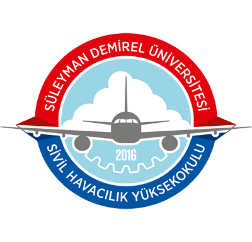 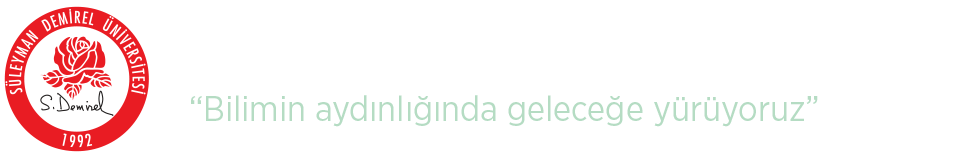                SÜLEYMAN DEMİREL ÜNİVERSİTESİ                     SİVİL HAVACILIK YÜKSEKOKUL MÜDÜRLÜĞÜNE	Yüksekokulunuzun ……………………….…………………… numaralı ………………………………………….……………..………...……… bölümü öğrencisiyim. 20………-20………. Yılları için ………………………………..……………………………………….…………….. Bölümü öğrenci temsilciliği seçimlerinde aday olmak istiyorum. Aşağıda yer alan bilgilerimin doğruluğunu, kayıtlı öğrenci olduğumu, herhangi bir siyasi parti organlarında üye veya görevli olmadığımı, yükseköğretim kurumundan uzaklaştırma cezasını gerektiren yüz kızartıcı bir suç işlememiş olduğumu, ilgili yarıyılda kayıt dondurmamış olduğumu beyan ederim.										  ……./…..../20……									                (İmza)								            (Ad-Soyad)				Formun buradan sonraki kısmı idari işlemler için ayrılmıştır. Öğrenci tarafından doldurulmayacaktır.	*Lisansüstü programlarda kayıtlı öğrenciler Durum Bilgisine Bilimsel Hazırlık, Ders Aşaması, Tez Aşaması durumlarından kendi durumuna uygun olanı yazacaklardır.Ad-SoyadBölümSınıf/Durum*Öğrenci NumarasıTele-mail 